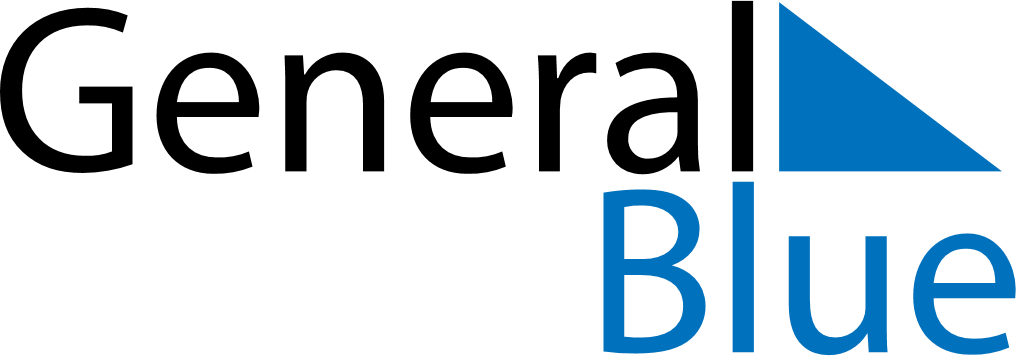 July 2024July 2024July 2024July 2024July 2024July 2024Barkaroe, Vaestmanland, SwedenBarkaroe, Vaestmanland, SwedenBarkaroe, Vaestmanland, SwedenBarkaroe, Vaestmanland, SwedenBarkaroe, Vaestmanland, SwedenBarkaroe, Vaestmanland, SwedenSunday Monday Tuesday Wednesday Thursday Friday Saturday 1 2 3 4 5 6 Sunrise: 3:41 AM Sunset: 10:14 PM Daylight: 18 hours and 33 minutes. Sunrise: 3:42 AM Sunset: 10:13 PM Daylight: 18 hours and 31 minutes. Sunrise: 3:43 AM Sunset: 10:12 PM Daylight: 18 hours and 29 minutes. Sunrise: 3:44 AM Sunset: 10:12 PM Daylight: 18 hours and 27 minutes. Sunrise: 3:46 AM Sunset: 10:11 PM Daylight: 18 hours and 25 minutes. Sunrise: 3:47 AM Sunset: 10:10 PM Daylight: 18 hours and 22 minutes. 7 8 9 10 11 12 13 Sunrise: 3:48 AM Sunset: 10:08 PM Daylight: 18 hours and 20 minutes. Sunrise: 3:50 AM Sunset: 10:07 PM Daylight: 18 hours and 17 minutes. Sunrise: 3:51 AM Sunset: 10:06 PM Daylight: 18 hours and 14 minutes. Sunrise: 3:53 AM Sunset: 10:05 PM Daylight: 18 hours and 11 minutes. Sunrise: 3:55 AM Sunset: 10:03 PM Daylight: 18 hours and 8 minutes. Sunrise: 3:56 AM Sunset: 10:02 PM Daylight: 18 hours and 5 minutes. Sunrise: 3:58 AM Sunset: 10:00 PM Daylight: 18 hours and 2 minutes. 14 15 16 17 18 19 20 Sunrise: 4:00 AM Sunset: 9:59 PM Daylight: 17 hours and 58 minutes. Sunrise: 4:02 AM Sunset: 9:57 PM Daylight: 17 hours and 55 minutes. Sunrise: 4:04 AM Sunset: 9:56 PM Daylight: 17 hours and 51 minutes. Sunrise: 4:06 AM Sunset: 9:54 PM Daylight: 17 hours and 48 minutes. Sunrise: 4:08 AM Sunset: 9:52 PM Daylight: 17 hours and 44 minutes. Sunrise: 4:10 AM Sunset: 9:50 PM Daylight: 17 hours and 40 minutes. Sunrise: 4:12 AM Sunset: 9:48 PM Daylight: 17 hours and 36 minutes. 21 22 23 24 25 26 27 Sunrise: 4:14 AM Sunset: 9:46 PM Daylight: 17 hours and 32 minutes. Sunrise: 4:16 AM Sunset: 9:44 PM Daylight: 17 hours and 28 minutes. Sunrise: 4:18 AM Sunset: 9:42 PM Daylight: 17 hours and 24 minutes. Sunrise: 4:20 AM Sunset: 9:40 PM Daylight: 17 hours and 20 minutes. Sunrise: 4:22 AM Sunset: 9:38 PM Daylight: 17 hours and 15 minutes. Sunrise: 4:24 AM Sunset: 9:36 PM Daylight: 17 hours and 11 minutes. Sunrise: 4:27 AM Sunset: 9:34 PM Daylight: 17 hours and 7 minutes. 28 29 30 31 Sunrise: 4:29 AM Sunset: 9:31 PM Daylight: 17 hours and 2 minutes. Sunrise: 4:31 AM Sunset: 9:29 PM Daylight: 16 hours and 58 minutes. Sunrise: 4:33 AM Sunset: 9:27 PM Daylight: 16 hours and 53 minutes. Sunrise: 4:35 AM Sunset: 9:24 PM Daylight: 16 hours and 48 minutes. 